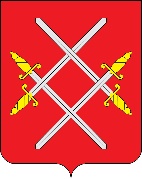 АДМИНИСТРАЦИЯ РУЗСКОГО ГОРОДСКОГО ОКРУГАМОСКОВСКОЙ ОБЛАСТИПОСТАНОВЛЕНИЕот __________________________ №_______Об утверждении «Прейскуранта цен на платные услуги, оказываемые муниципальными бюджетными образовательными организациями Рузского городского округа»В целях упорядочения процесса предоставления платных услуг и иной приносящей доход деятельности в муниципальных бюджетных образовательных учреждениях Рузского городского округа, в соответствии с Федеральным законом от 06.10.2003 № 131-ФЗ «Об общих принципах организации местного самоуправления в Российской Федерации», Федеральным законом от 29.12.2012 № 273-ФЗ «Об образовании в Российской Федерации», Федеральным законом от 12.01.1996 № 7-ФЗ «О некоммерческих организациях», Постановлением Правительства Российской Федерации от 15.09.2020 № 1441 «Об утверждении Правил оказания платных образовательных услуг», руководствуясь Уставом Рузского городского округа, Администрация Рузского городского округа постановляет:	1. Утвердить «Прейскурант цен на платные услуги, оказываемые муниципальными бюджетными образовательными организациями Рузского городского округа» (прилагается).2. Признать утратившим силу постановление Администрации Рузского городского округа от 28.04.2018 № 1610 «Об утверждении «Прейскуранта цен на платные услуги, оказываемые муниципальными бюджетными образовательными организациями Рузского городского округа»».3. Опубликовать настоящее постановление в газете «Красное знамя» и разместить на официальном сайте Рузского городского округа Московской области в сети «Интернет».4. Контроль за исполнением настоящего постановления возложить на Заместителя Главы Администрации Рузского городского округа         Волкову Е.С.Глава городского округа			                                 Н.Н. Пархоменкоприложение к постановлению Администрации Рузского городского округа Московской областиот «     » ______2022 года №               Прейскурант цен на платные услуги, оказываемые муниципальными бюджетными образовательными организациями Рузского городского округаN п/пN п/пНаименование услугиСтоимость за единицу услугиСтоимость за единицу услугиМуниципальное бюджетное общеобразовательное учреждение «Средняя общеобразовательная школа № 2 г. Рузы»Муниципальное бюджетное общеобразовательное учреждение «Средняя общеобразовательная школа № 2 г. Рузы»Муниципальное бюджетное общеобразовательное учреждение «Средняя общеобразовательная школа № 2 г. Рузы»Муниципальное бюджетное общеобразовательное учреждение «Средняя общеобразовательная школа № 2 г. Рузы»Муниципальное бюджетное общеобразовательное учреждение «Средняя общеобразовательная школа № 2 г. Рузы»1 1 Группа продленного дня1000 руб./ 1 месяц1000 руб./ 1 месяц2 2 Дополнительный образовательный курс «За страницами учебника»;Дополнительный образовательный курс «За страницами учебника среднее звено»400 руб./1 занятие400 руб./1 занятие3 3 Консультативная работа по предметам200 руб./1 занятие200 руб./1 занятие4 4 Репетиторство по предметам400 руб./1 занятие400 руб./1 занятие5 5 Учебная программа «Иностранный язык для начинающих»400 руб./1 занятие400 руб./1 занятие6 6 Школа будущего первоклассника415 руб./1 занятие415 руб./1 занятиеМуниципальное бюджетное общеобразовательное учреждение «Тучковская средняя общеобразовательная школа № 1»Муниципальное бюджетное общеобразовательное учреждение «Тучковская средняя общеобразовательная школа № 1»Муниципальное бюджетное общеобразовательное учреждение «Тучковская средняя общеобразовательная школа № 1»Муниципальное бюджетное общеобразовательное учреждение «Тучковская средняя общеобразовательная школа № 1»Муниципальное бюджетное общеобразовательное учреждение «Тучковская средняя общеобразовательная школа № 1»1 1 Школа будущего первоклассника 415 руб./ 1 занятие415 руб./ 1 занятие2 2 Группа продленного дня1000 руб./1 месяц 1000 руб./1 месяц Муниципальное бюджетное общеобразовательное учреждение «Тучковская средняя общеобразовательная школа № 2»Муниципальное бюджетное общеобразовательное учреждение «Тучковская средняя общеобразовательная школа № 2»Муниципальное бюджетное общеобразовательное учреждение «Тучковская средняя общеобразовательная школа № 2»Муниципальное бюджетное общеобразовательное учреждение «Тучковская средняя общеобразовательная школа № 2»Муниципальное бюджетное общеобразовательное учреждение «Тучковская средняя общеобразовательная школа № 2»1 1 Группа продленного дня1000 руб./1 месяц1000 руб./1 месяц22Школа будущего первоклассника415 руб./ 1 занятие415 руб./ 1 занятиеМуниципальное бюджетное общеобразовательное учреждение «Дороховская средняяобщеобразовательная школа»Муниципальное бюджетное общеобразовательное учреждение «Дороховская средняяобщеобразовательная школа»Муниципальное бюджетное общеобразовательное учреждение «Дороховская средняяобщеобразовательная школа»Муниципальное бюджетное общеобразовательное учреждение «Дороховская средняяобщеобразовательная школа»Муниципальное бюджетное общеобразовательное учреждение «Дороховская средняяобщеобразовательная школа»1 1 Школа будущего первоклассника300 руб./1 занятие 300 руб./1 занятие 2 2 Группа продленного дня1000 руб./1 месяц1000 руб./1 месяц3 3 Дополнительный образовательный курс «За страницами учебника» (в группах по 10 человек); Дополнительный образовательный курс «За страницами учебника среднее звено» (в группах по10 человек)150 руб./1 занятие150 руб./1 занятие4 4 Индивидуальное обучение вождению легкового автомобиля (включая расходы на ГСМ и амортизацию автомобиля)300 руб./1 занятие300 руб./1 занятиеМуниципальное бюджетное общеобразовательное учреждение «Старорузская средняя общеобразовательная школа с углубленным изучением отдельных предметовМуниципальное бюджетное общеобразовательное учреждение «Старорузская средняя общеобразовательная школа с углубленным изучением отдельных предметовМуниципальное бюджетное общеобразовательное учреждение «Старорузская средняя общеобразовательная школа с углубленным изучением отдельных предметовМуниципальное бюджетное общеобразовательное учреждение «Старорузская средняя общеобразовательная школа с углубленным изучением отдельных предметовМуниципальное бюджетное общеобразовательное учреждение «Старорузская средняя общеобразовательная школа с углубленным изучением отдельных предметов1 1 Группа продленного дня1000 руб./1 месяц1000 руб./1 месяцМуниципальное бюджетное общеобразовательное учреждение «Космодемьянская средняяобщеобразовательная школа»Муниципальное бюджетное общеобразовательное учреждение «Космодемьянская средняяобщеобразовательная школа»Муниципальное бюджетное общеобразовательное учреждение «Космодемьянская средняяобщеобразовательная школа»Муниципальное бюджетное общеобразовательное учреждение «Космодемьянская средняяобщеобразовательная школа»Муниципальное бюджетное общеобразовательное учреждение «Космодемьянская средняяобщеобразовательная школа»1 Группа продленного дняГруппа продленного дняГруппа продленного дня1000 руб./1 месяц2 Школа будущего первоклассникаШкола будущего первоклассникаШкола будущего первоклассника415 руб./ 1 занятиеМуниципальное бюджетное образовательное учреждение «Никольская средняяобщеобразовательная школа»Муниципальное бюджетное образовательное учреждение «Никольская средняяобщеобразовательная школа»Муниципальное бюджетное образовательное учреждение «Никольская средняяобщеобразовательная школа»Муниципальное бюджетное образовательное учреждение «Никольская средняяобщеобразовательная школа»Муниципальное бюджетное образовательное учреждение «Никольская средняяобщеобразовательная школа»1 Группа продленного дняГруппа продленного дняГруппа продленного дня1000 руб./1 месяц2 Дополнительный	образовательный	курс «За страницами учебника»;Дополнительный	образовательный	курс «За страницами учебника среднее звено»Дополнительный	образовательный	курс «За страницами учебника»;Дополнительный	образовательный	курс «За страницами учебника среднее звено»Дополнительный	образовательный	курс «За страницами учебника»;Дополнительный	образовательный	курс «За страницами учебника среднее звено»200 руб./ 1 занятие3 Консультативная работа по предметамКонсультативная работа по предметамКонсультативная работа по предметам200 руб./ 1 занятие4 Репетиторство по предметамРепетиторство по предметамРепетиторство по предметам200 руб./ 1 занятие5 Учебная программа «Иностранный язык для начинающих»Учебная программа «Иностранный язык для начинающих»Учебная программа «Иностранный язык для начинающих»400 руб./ 1 занятиеМуниципальное бюджетное общеобразовательное учреждение «Нестеровский лицей»Муниципальное бюджетное общеобразовательное учреждение «Нестеровский лицей»Муниципальное бюджетное общеобразовательное учреждение «Нестеровский лицей»Муниципальное бюджетное общеобразовательное учреждение «Нестеровский лицей»Муниципальное бюджетное общеобразовательное учреждение «Нестеровский лицей»1 Группа продленного дняГруппа продленного дняГруппа продленного дня1000 руб./1 месяц2 Обучение чтению будущих первоклассниковОбучение чтению будущих первоклассниковОбучение чтению будущих первоклассников300 руб./ 1 занятие3 Обучение робототехникеОбучение робототехникеОбучение робототехнике300 руб./ 1 занятиеМуниципальное бюджетное общеобразовательное учреждение «Покровская средняяобщеобразовательная школа»Муниципальное бюджетное общеобразовательное учреждение «Покровская средняяобщеобразовательная школа»Муниципальное бюджетное общеобразовательное учреждение «Покровская средняяобщеобразовательная школа»Муниципальное бюджетное общеобразовательное учреждение «Покровская средняяобщеобразовательная школа»Муниципальное бюджетное общеобразовательное учреждение «Покровская средняяобщеобразовательная школа»1 Группа продленного дняГруппа продленного дняГруппа продленного дня1000 руб./1 месяц2 Школа будущего первоклассникаШкола будущего первоклассникаШкола будущего первоклассника250 руб./1 занятие3 Дополнительный	образовательный	курс «За страницами учебника»;Дополнительный	образовательный	курс «За страницами учебника среднее звено»Дополнительный	образовательный	курс «За страницами учебника»;Дополнительный	образовательный	курс «За страницами учебника среднее звено»Дополнительный	образовательный	курс «За страницами учебника»;Дополнительный	образовательный	курс «За страницами учебника среднее звено»150 руб./ 1 занятие4Консультативная работа по предметамКонсультативная работа по предметамКонсультативная работа по предметам200 руб./ 1 занятие5Репетиторство по предметамРепетиторство по предметамРепетиторство по предметам200 руб./ 1 занятие6Учебная программа «Дополнительный английский»Учебная программа «Дополнительный английский»Учебная программа «Дополнительный английский»200 руб./ 1 занятиеМуниципальное бюджетное образовательное учреждение «Колюбакинская средняяобщеобразовательная школа»Муниципальное бюджетное образовательное учреждение «Колюбакинская средняяобщеобразовательная школа»Муниципальное бюджетное образовательное учреждение «Колюбакинская средняяобщеобразовательная школа»Муниципальное бюджетное образовательное учреждение «Колюбакинская средняяобщеобразовательная школа»Муниципальное бюджетное образовательное учреждение «Колюбакинская средняяобщеобразовательная школа»1 Группа продленного дняГруппа продленного дняГруппа продленного дня1000 руб./1 месяц2 Предшкольная программаПредшкольная программаПредшкольная программа300 руб./1 занятие3 Дополнительный	образовательный	курс «За страницами учебника»;Дополнительный	образовательный	курс «За страницами учебника среднее звено»Дополнительный	образовательный	курс «За страницами учебника»;Дополнительный	образовательный	курс «За страницами учебника среднее звено»Дополнительный	образовательный	курс «За страницами учебника»;Дополнительный	образовательный	курс «За страницами учебника среднее звено»400 руб./ 1 занятиеМуниципальное бюджетное общеобразовательное учреждение Тучковская средняя общеобразовательная школа № 3 с углубленным изучением отдельных предметовМуниципальное бюджетное общеобразовательное учреждение Тучковская средняя общеобразовательная школа № 3 с углубленным изучением отдельных предметовМуниципальное бюджетное общеобразовательное учреждение Тучковская средняя общеобразовательная школа № 3 с углубленным изучением отдельных предметовМуниципальное бюджетное общеобразовательное учреждение Тучковская средняя общеобразовательная школа № 3 с углубленным изучением отдельных предметовМуниципальное бюджетное общеобразовательное учреждение Тучковская средняя общеобразовательная школа № 3 с углубленным изучением отдельных предметов1 Группа продленного дняГруппа продленного дняГруппа продленного дня1000 руб./1 месяц2 Профессиональная подготовка (черчение)Профессиональная подготовка (черчение)Профессиональная подготовка (черчение)300 руб./1 занятие3 Школа будущего первоклассникаШкола будущего первоклассникаШкола будущего первоклассника400 руб./ 1 занятие4Репетиторство по предметамРепетиторство по предметамРепетиторство по предметам400 руб./ 1 занятие5Дополнительный	образовательный	курс «За страницами учебника» - русский язык	Дополнительный	образовательный	курс «За страницами учебника» - русский язык	Дополнительный	образовательный	курс «За страницами учебника» - русский язык	400 руб./ 1 занятиеМуниципальное бюджетное общеобразовательное учреждение Тучковская средняя общеобразовательная школа № 3 с углубленным изучением отдельных предметовМуниципальное бюджетное общеобразовательное учреждение Тучковская средняя общеобразовательная школа № 3 с углубленным изучением отдельных предметовМуниципальное бюджетное общеобразовательное учреждение Тучковская средняя общеобразовательная школа № 3 с углубленным изучением отдельных предметовМуниципальное бюджетное общеобразовательное учреждение Тучковская средняя общеобразовательная школа № 3 с углубленным изучением отдельных предметовМуниципальное бюджетное общеобразовательное учреждение Тучковская средняя общеобразовательная школа № 3 с углубленным изучением отдельных предметов1 Группа продленного дняГруппа продленного дняГруппа продленного дня1000 руб./1 месяц2 Профессиональная подготовка (черчение)Профессиональная подготовка (черчение)Профессиональная подготовка (черчение)300 руб./1 занятие3 Школа будущего первоклассникаШкола будущего первоклассникаШкола будущего первоклассника400 руб./ 1 занятие4Репетиторство по предметамРепетиторство по предметамРепетиторство по предметам400 руб./ 1 занятие5Дополнительный	образовательный	курс «За страницами учебника» - русский язык	Дополнительный	образовательный	курс «За страницами учебника» - русский язык	Дополнительный	образовательный	курс «За страницами учебника» - русский язык	400 руб./ 1 занятие